2023/24 Waverly School Calendar2023/24 Waverly School Calendar2023/24 Waverly School Calendar2023/24 Waverly School Calendar2023/24 Waverly School Calendar2023/24 Waverly School Calendar2023/24 Waverly School Calendar2023/24 Waverly School Calendar2023/24 Waverly School Calendar2023/24 Waverly School Calendar2023/24 Waverly School Calendar2023/24 Waverly School Calendar2023/24 Waverly School Calendar2023/24 Waverly School Calendar2023/24 Waverly School Calendar2023/24 Waverly School Calendar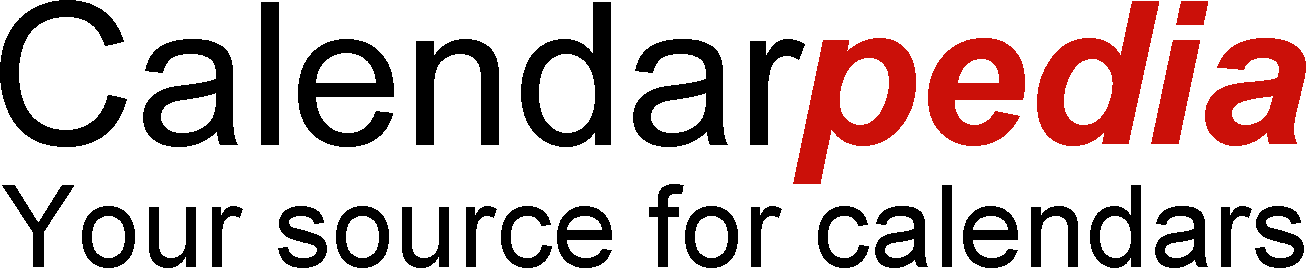 August 2023August 2023August 2023August 2023August 2023August 2023August 2023September 2023September 2023September 2023September 2023September 2023September 2023September 2023October 2023October 2023October 2023October 2023October 2023October 2023October 2023SuMoTuWeThFrSaSuMoTuWeThFrSaSuMoTuWeThFrSa1234512123456767891011123456789891011121314131415161718191011121314151615161718192021202122232425261718192021222322232425262728272829303124252627282930293031November 2023November 2023November 2023November 2023November 2023November 2023November 2023December 2023December 2023December 2023December 2023December 2023December 2023December 2023January 2024January 2024January 2024January 2024January 2024January 2024January 2024SuMoTuWeThFrSaSuMoTuWeThFrSaSuMoTuWeThFrSa1234121234565678910113456789789101112131213141516171810111213141516141516171819201920212223242517181920212223212223242526272627282930242526272829302829303131February 2024February 2024February 2024February 2024February 2024February 2024February 2024March 2024March 2024March 2024March 2024March 2024March 2024March 2024April 2024April 2024April 2024April 2024April 2024April 2024April 2024SuMoTuWeThFrSaSuMoTuWeThFrSaSuMoTuWeThFrSa123121234564567891034567897891011121311121314151617101112131415161415161718192018192021222324171819202122232122232425262725262728292425262728293028293031May 2024May 2024May 2024May 2024May 2024May 2024May 2024May 2024May 2024June 2024June 2024June 2024June 2024June 2024June 2024June 2024June 2024June 2024SuMoMoTuWeThFrFrSaSuSuMoTuWeThThFrSaWeek 1Week 1Week 1123341Week 2Week 2Week 2566789101011223456678Week 3Week 3Week 31213131415161717189910111213131415Week 4Week 4Week 4192020212223242425161617181920202122Week 5Week 52627272829303131232324252627272829h11/23030Week 5Data provided 'as is' without warranty